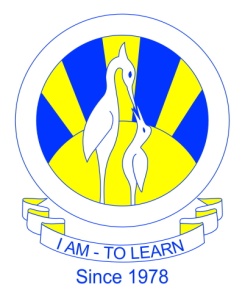 The City School              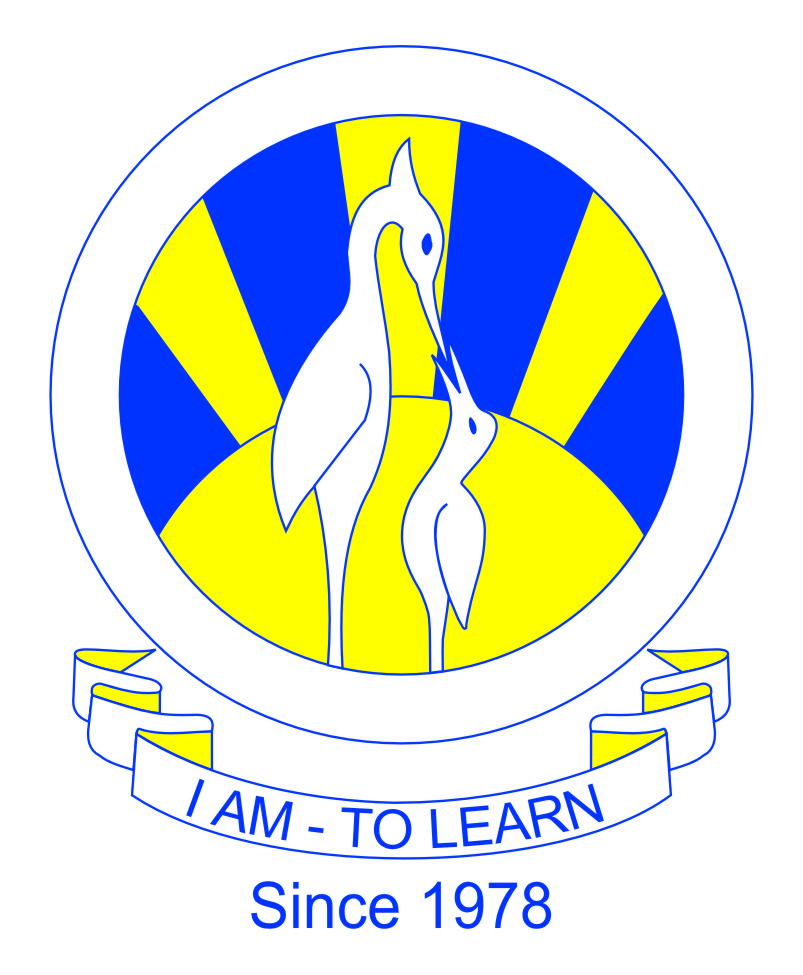 North Nazimabad Boys Campus Islamiyat Blog Work Sheet # 7 Date :07/10/2016Grade 10               Teacher Mohammad Irfan  Topic : RIGHTLY GUIDED CALIPHS      (Hazrat usman(RA)Describe the Main difficulties faced by Usman (RA) in the last days of his Caliphate.                                                                                                                            /10          (b)  Discuss the importance of Usman (RA) as the caliph                                                /4                               2nd MONTHLY TEST TOPICS1 History and importance of the Holy Quran 2  History and importance of Hadith